Glenwood SpringsMntessori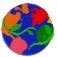 Where Children Love To LearnSunscreen Permission Form (2021-2022)I, ____________________________________, have applied sunscreen to my           Parent/Guardian, please print name  child/children before arrival to school.  I have also supplied my own sunscreen to be kept at the school facility, and have labeled it with my child’s name.  I give Glenwood Springs Montessori staff permission to apply the sunscreen supplied by me (parent / guardian), to my child/children ,_____________________________________________________,                                                        Child / children's name for reapplications of sunscreen during the school day as needed.____________________________________________     ___________________              Parent/Guardian Signature                                                                                           Date